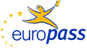 EuropassŽivotopisEuropassŽivotopisOsobni podaciOsobni podaci Prezime/ Ime Prezime/ ImePrezime ImePrezime ImePrezime ImePrezime ImePrezime ImePrezime ImePrezime ImePrezime ImePrezime ImePrezime ImePrezime ImePrezime ImePrezime ImeAdresa(e)Adresa(e)Kućni broj, ulica, poštanski broj, grad, država Kućni broj, ulica, poštanski broj, grad, država Kućni broj, ulica, poštanski broj, grad, država Kućni broj, ulica, poštanski broj, grad, država Kućni broj, ulica, poštanski broj, grad, država Kućni broj, ulica, poštanski broj, grad, država Kućni broj, ulica, poštanski broj, grad, država Kućni broj, ulica, poštanski broj, grad, država Kućni broj, ulica, poštanski broj, grad, država Kućni broj, ulica, poštanski broj, grad, država Kućni broj, ulica, poštanski broj, grad, država Kućni broj, ulica, poštanski broj, grad, država Kućni broj, ulica, poštanski broj, grad, država Telefonski broj(evi)Telefonski broj(evi)Broj telefona:Broj telefona:Broj telefona:Broj telefona:Broj telefona:Broj mobilnog telefona:Broj mobilnog telefona:Broj mobilnog telefona:Broj mobilnog telefona:Broj(evi) faksaBroj(evi) faksaE-mailE-mailDržavljanstvoDržavljanstvoDatum rođenjaDatum rođenjaSpolSpol Željeno zaposlenje/zanimanje  Željeno zaposlenje/zanimanje  Radno iskustvo  Radno iskustvo DatumiDatumiZasebno unesite svako radno mjesto, počevši s posljednjim. Zasebno unesite svako radno mjesto, počevši s posljednjim. Zasebno unesite svako radno mjesto, počevši s posljednjim. Zasebno unesite svako radno mjesto, počevši s posljednjim. Zasebno unesite svako radno mjesto, počevši s posljednjim. Zasebno unesite svako radno mjesto, počevši s posljednjim. Zasebno unesite svako radno mjesto, počevši s posljednjim. Zasebno unesite svako radno mjesto, počevši s posljednjim. Zasebno unesite svako radno mjesto, počevši s posljednjim. Zasebno unesite svako radno mjesto, počevši s posljednjim. Zasebno unesite svako radno mjesto, počevši s posljednjim. Zasebno unesite svako radno mjesto, počevši s posljednjim. Zasebno unesite svako radno mjesto, počevši s posljednjim. Zanimanje ili radno mjestoZanimanje ili radno mjestoGlavni poslovi i odgovornostiGlavni poslovi i odgovornostiIme i adresa poslodavcaIme i adresa poslodavcaVrsta djelatnosti ili sektorVrsta djelatnosti ili sektorObrazovanje i osposobljavanjeObrazovanje i osposobljavanjeDatumiDatumiZasebno unesite svaki važniji program obrazovanja ili osposobljavanja koji ste završili, počevši s posljednjim. Zasebno unesite svaki važniji program obrazovanja ili osposobljavanja koji ste završili, počevši s posljednjim. Zasebno unesite svaki važniji program obrazovanja ili osposobljavanja koji ste završili, počevši s posljednjim. Zasebno unesite svaki važniji program obrazovanja ili osposobljavanja koji ste završili, počevši s posljednjim. Zasebno unesite svaki važniji program obrazovanja ili osposobljavanja koji ste završili, počevši s posljednjim. Zasebno unesite svaki važniji program obrazovanja ili osposobljavanja koji ste završili, počevši s posljednjim. Zasebno unesite svaki važniji program obrazovanja ili osposobljavanja koji ste završili, počevši s posljednjim. Zasebno unesite svaki važniji program obrazovanja ili osposobljavanja koji ste završili, počevši s posljednjim. Zasebno unesite svaki važniji program obrazovanja ili osposobljavanja koji ste završili, počevši s posljednjim. Zasebno unesite svaki važniji program obrazovanja ili osposobljavanja koji ste završili, počevši s posljednjim. Zasebno unesite svaki važniji program obrazovanja ili osposobljavanja koji ste završili, počevši s posljednjim. Zasebno unesite svaki važniji program obrazovanja ili osposobljavanja koji ste završili, počevši s posljednjim. Zasebno unesite svaki važniji program obrazovanja ili osposobljavanja koji ste završili, počevši s posljednjim. Naziv dodijeljene kvalifikacijeNaziv dodijeljene kvalifikacije Glavni predmeti / stečene profesionalne vještine Glavni predmeti / stečene profesionalne vještine Ime i vrsta organizacije pružatelja obrazovanja i osposobljavanja Ime i vrsta organizacije pružatelja obrazovanja i osposobljavanjaRazina prema nacionalnoj ili međunarodnoj klasifikacijiRazina prema nacionalnoj ili međunarodnoj klasifikacijiOsobne vještine i kompetencijeOsobne vještine i kompetencijeMaterinski jezik(ci)Materinski jezik(ci)Navedite materinski jezik Navedite materinski jezik Navedite materinski jezik Navedite materinski jezik Navedite materinski jezik Navedite materinski jezik Navedite materinski jezik Navedite materinski jezik Navedite materinski jezik Navedite materinski jezik Navedite materinski jezik Navedite materinski jezik Navedite materinski jezik Drugi jezik(ci)Drugi jezik(ci)SamoprocjenaSamoprocjenaRazumijevanje Razumijevanje Razumijevanje Razumijevanje Razumijevanje Govor Govor Govor Govor Govor Pisanje Pisanje Europska razina (*) Europska razina (*) SlušanjeSlušanjeČitanjeČitanjeČitanjeGovorna interakcijaGovorna interakcijaGovorna produkcijaGovorna produkcijaGovorna produkcijaJezikJezikJezikJezik(*) Zajednički europski referentni okvir za jezike(*) Zajednički europski referentni okvir za jezike(*) Zajednički europski referentni okvir za jezike(*) Zajednički europski referentni okvir za jezike(*) Zajednički europski referentni okvir za jezike(*) Zajednički europski referentni okvir za jezike(*) Zajednički europski referentni okvir za jezike(*) Zajednički europski referentni okvir za jezike(*) Zajednički europski referentni okvir za jezike(*) Zajednički europski referentni okvir za jezike(*) Zajednički europski referentni okvir za jezike(*) Zajednički europski referentni okvir za jezike(*) Zajednički europski referentni okvir za jezikeDruštvene vještine i kompetencijeDruštvene vještine i kompetencijeOrganizacijske vještine i kompetencijeOrganizacijske vještine i kompetencijeTehničke vještine i kompetencijeTehničke vještine i kompetencijeRačunalne vještine i kompetencijeRačunalne vještine i kompetencijeUmjetničke vještine i kompetencijeUmjetničke vještine i kompetencijeDruge vještine i kompetencijeDruge vještine i kompetencijeVozačka dozvolaVozačka dozvola Dodatne informacije Dodatne informacijeOvdje unesite sve podatke koji mogu imati neku važnost, primjerice, osobe za kontakt, preporuke itd. (ukloni naslov ako nije primjenjivo, vidi upute)Ovdje unesite sve podatke koji mogu imati neku važnost, primjerice, osobe za kontakt, preporuke itd. (ukloni naslov ako nije primjenjivo, vidi upute)Ovdje unesite sve podatke koji mogu imati neku važnost, primjerice, osobe za kontakt, preporuke itd. (ukloni naslov ako nije primjenjivo, vidi upute)Ovdje unesite sve podatke koji mogu imati neku važnost, primjerice, osobe za kontakt, preporuke itd. (ukloni naslov ako nije primjenjivo, vidi upute)Ovdje unesite sve podatke koji mogu imati neku važnost, primjerice, osobe za kontakt, preporuke itd. (ukloni naslov ako nije primjenjivo, vidi upute)Ovdje unesite sve podatke koji mogu imati neku važnost, primjerice, osobe za kontakt, preporuke itd. (ukloni naslov ako nije primjenjivo, vidi upute)Ovdje unesite sve podatke koji mogu imati neku važnost, primjerice, osobe za kontakt, preporuke itd. (ukloni naslov ako nije primjenjivo, vidi upute)Ovdje unesite sve podatke koji mogu imati neku važnost, primjerice, osobe za kontakt, preporuke itd. (ukloni naslov ako nije primjenjivo, vidi upute)Ovdje unesite sve podatke koji mogu imati neku važnost, primjerice, osobe za kontakt, preporuke itd. (ukloni naslov ako nije primjenjivo, vidi upute)Ovdje unesite sve podatke koji mogu imati neku važnost, primjerice, osobe za kontakt, preporuke itd. (ukloni naslov ako nije primjenjivo, vidi upute)Ovdje unesite sve podatke koji mogu imati neku važnost, primjerice, osobe za kontakt, preporuke itd. (ukloni naslov ako nije primjenjivo, vidi upute)Ovdje unesite sve podatke koji mogu imati neku važnost, primjerice, osobe za kontakt, preporuke itd. (ukloni naslov ako nije primjenjivo, vidi upute)Ovdje unesite sve podatke koji mogu imati neku važnost, primjerice, osobe za kontakt, preporuke itd. (ukloni naslov ako nije primjenjivo, vidi upute)DodaciDodaciNavedite dokumente koje prilažete životopisuNavedite dokumente koje prilažete životopisuNavedite dokumente koje prilažete životopisuNavedite dokumente koje prilažete životopisuNavedite dokumente koje prilažete životopisuNavedite dokumente koje prilažete životopisuNavedite dokumente koje prilažete životopisuNavedite dokumente koje prilažete životopisuNavedite dokumente koje prilažete životopisuNavedite dokumente koje prilažete životopisuNavedite dokumente koje prilažete životopisuNavedite dokumente koje prilažete životopisuNavedite dokumente koje prilažete životopisu